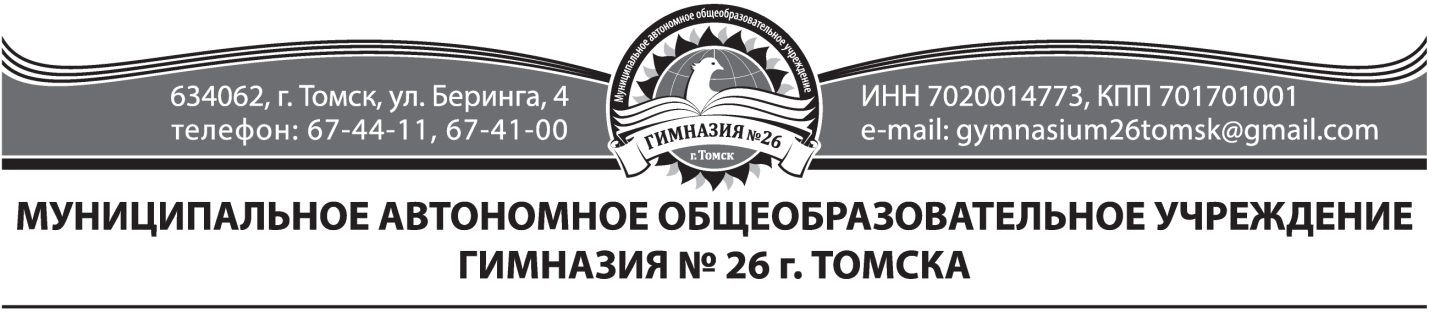           Информационное письмоУважаемые коллеги!                                                                                                            В рамках муниципальной сетевой площадки МАОУ гимназия №26 г. Томска приглашает обучающихся 5-11 классовпринять участие  в  заочной городской научно-практической конференции«Мир и человек глазами писателя». Конференция состоится – 24 апреля  2020 года в заочном форматеОсновные тематические направленияТворческие проекты Лингвистические тайны художественного текста. Современный взгляд на вечные проблемы                                 Растем. Пробуем. Творим.  В мире русской классики.  Заявки для участия в конференции  и материалы (тезисы, презентация, текст работы) принимаются до 21.04.2020 г. по электронному адресу: polojenczewa@yandex.ruГимназия расположенапо адресу: г. Томск, ул. Беринга, 4. Проезд автобусом 2, 3, 9, 29,23 до ост. «Областная ГИБДД».Приложение №1Заявкана участие в городской научно-практической конференции «Мир и человек глазами писателя» Образовательная организация _____________________________________Дата подачи заявки «____» ___________  2020 годаНаименование секцииФамилия, имя, участника Класс Тема  и вид работы (проект, исследование,реферат) Руководитель работы(Фамилия, имя, отчество (полностью), должность, номер контактного телефона)